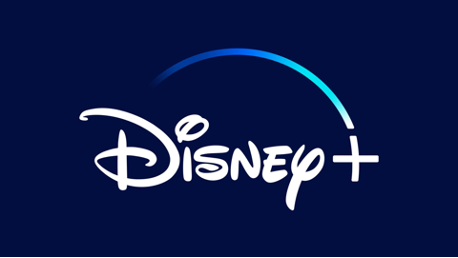 A TERCEIRA TEMPORADA DA SÉRIE ORIGINAL “HOMICÍDIOS AO DOMICÍLIO” ESTREIA A 8 DE AGOSTO NO DISNEY+Lisboa, 25 de maio – O Disney+ anunciou que a terceira temporada da série de comédia de sucesso “Homicídios ao Domicílio”, produzida pela 20th Television, tem data de estreia marcada para dia 8 de agosto no Disney+, em Portugal.Das mentes de Steve Martin, Dan Fogelman e John Hoffman surge esta série cómica de mistério em torno de casos de homicídio que não vai querer perder. “Homicídios ao Domicílio” segue três desconhecidos (Steve Martin, Martin Short e Selena Gomez) que partilham uma obsessão por crimes reais e que, de repente, se veem envolvidos num deles. Quando uma morte horrível ocorre dentro do seu prédio de apartamentos exclusivo, localizado no Upper West Side, o trio suspeita de homicídio e emprega os seus conhecimentos específicos sobre crimes reais para investigar a verdade. À medida que gravam o seu próprio podcast para documentar o caso, os três vizinhos desvendam os segredos complexos que o prédio encerra e que remontam ao passado. Talvez ainda mais inacreditáveis sejam as mentiras que contam uns aos outros. Não tarda até que o trio em apuros se aperceba que pode estar a viver paredes-meias com um homicida e corra contra o tempo para decifrar as pistas que se acumulam, antes que seja tarde demais. “Homicídios ao Domicílio” é da autoria dos co-criadores e argumentistas Steve Martin e John Hoffman (“Grace & Frankie,” “Looking”). A produção executiva está a cargo de Martin e Hoffman, ao lado de Martin Short, Selena Gomez, Dan Fogelman, o criador de “This is Us”, e Jess Rosenthal.Um rigoroso controlo parental garante que o Disney+ continua a ser uma experiência de visualização adequada para todos os membros da família. Os subscritores podem definir restrições de acesso a conteúdos para adultos e criar perfis protegidos por PIN, juntamente com os Perfis Infantis já existentes para proporcionar tranquilidade aos pais e encarregados de educação.SOBRE O DISNEY+O Disney+ é o serviço de streaming dedicado a filmes e séries da Disney, Pixar, Marvel, Star Wars e National Geographic, juntamente com Os Simpsons e muito mais. Em mercados internacionais selecionados, inclui também a marca de conteúdos de entretenimento geral Star. O Disney+, o principal serviço de streaming direto ao consumidor da The Walt Disney Company, pertence ao segmento Disney Media & Entertainment Distribution. O serviço oferece um conjunto de originais exclusivos que está em constante crescimento, incluindo longas-metragens, documentários, séries de live-action e animação, e curtas-metragens. Com acesso sem precedentes à longa história da Disney, que reúne entretenimento incrível em cinema e televisão, o Disney+ é também o serviço de streaming exclusivo para os mais recentes lançamentos dos The Walt Disney Studios. Para mais informações, visite disneyplus.com ou consulte a aplicação Disney+ disponível na maioria dos dispositivos móveis e televisivos conectados.Para mais informações contacte:Margarida MoraisDirector, Publicity Media & Corp Commsmargarida.morais@disney.com  ouMargarida TroniPR Supervisormargarida.x.troni@disney.com